PRESSEMITTEILUNGBravilor Bonamat präsentiert die kompakte Sego SpezialitätenkaffeemaschineHeerhugowaard, die Niederlande | März 2018 — Bravilor Bonamat präsentiert voller Stolz die neue Sego. Die vollautomatische Spezialitätenkaffeemaschine fällt zwar recht klein aus, ist aber — wie Sie es bereits von Bravilor Bonamat gewohnt sind — technisch auf allerhöchstem Niveau.Bravilor Bonamat hat den einzigartigen CIRCO-Rotationsbrüher entwickelt. Dank des patentierten Brühsystems ermittelt die Sego automatisch den korrekten Druck und die optimale Extraktionszeit. Diese entspricht dem optimalen Kontaktmoment zwischen den frischgemahlenen Kaffeebohnen und dem Wasser, was ausschlaggebend für eine gute Tasse Kaffee ist. Darüber hinaus lässt sich der NSF-zertifizierte CIRCO-Brüher kinderleicht demontieren und reinigen, was die tägliche Wartung beträchtlich vereinfacht.Die Nachfrage nach Spezialitätenkaffeemaschinen steigt und die Sego ist die Antwort auf diesen Trend. Die Sego wurde speziell für Büros und Empfangsräume kleiner bis mittelgroßer Betriebe entwickelt; Aufstellorte an denen Haushaltsgeräte zu klein und vollausgestattete Geräte zu groß und oftmals zu teuer sind. Mit der Sego genießen Sie die praktischen Vorteile einer vollautomatischen Spezialitätenmaschine, d. h. einfache Bedienung sowie eine schnelle und konstante Zubereitung.Bravilor Bonamat hat die Standardeinstellungen sorgfältig für Sie zusammengestellt. Kaffeegenießer können jedoch auch einige Einstellungen selber anpassen, z. B. den Mahlgrad, die Vorbenetzung, Kontaktzeit, das Kaffee/Wasser-Verhältnis und natürlich die Tassengröße. Der vollfarbige Touchscreen bietet bis zu 30 Auswahlmöglichkeiten. Mit nur einem einzigen Touch bereitet die Sego aus frischgemahlenen Kaffeebohnen einen Café Crème, Cappuccino, Espresso, Caffè Americano oder Latte Macchiato. Selbstverständlich bietet die Maschine auch Heißwasser für den Tee an.Die Sego ist ab jetzt im Handel erhältlich. Weitere Informationen erhalten Sie unter www.bravilor.com.Abbildung und LogoSego-EspressomaschineLogo Bravilor Bonamat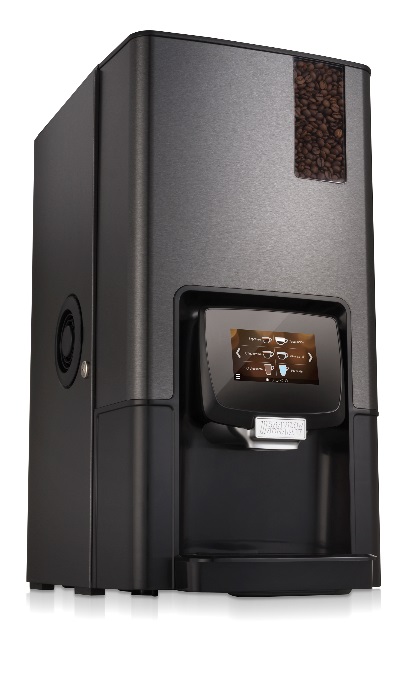 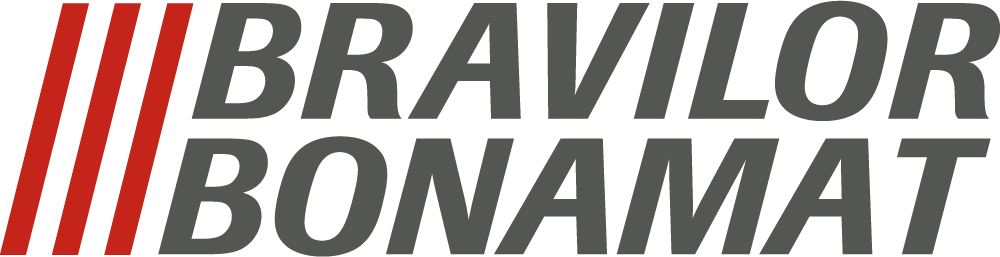 